Демоверсия итоговой контрольной работы по математике «6 класс» за курс 2023-2024 учебного года:Задание № 1. Вычислите: 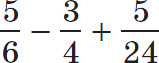 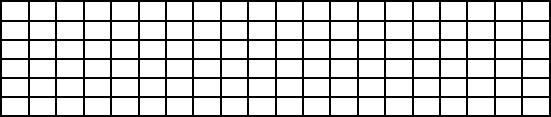 Задание № 2. Вычислите: 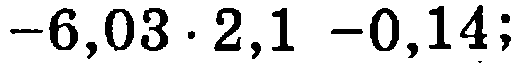 Задание № 3. Вычислите: 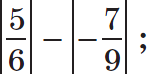 Задание № 4. Найдите значение выражения: 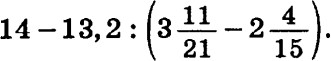 Задание № 5. Решите задачу: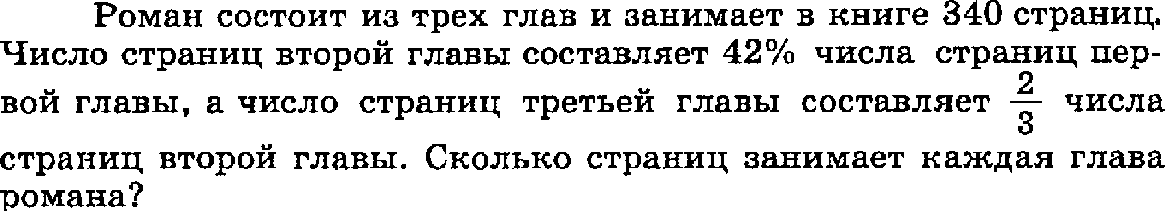 Задание №6. Решите уравнение: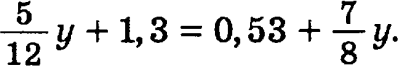 Задание №7. Найдите неизвестный член пропорции: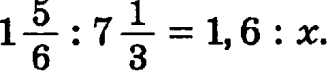 Задание № 8. При каких значениях «m» выполняется неравенство: - m > 0Задание № 9. Постройте симметричную фигуру относительно прямой М: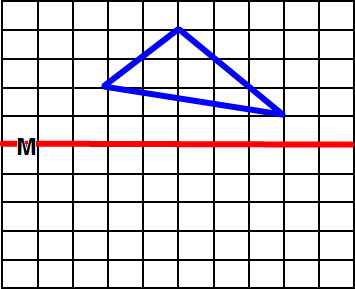 Задание №10. Найдите координаты точек A, B, C, D, E, F, K, изображенных на рисунке: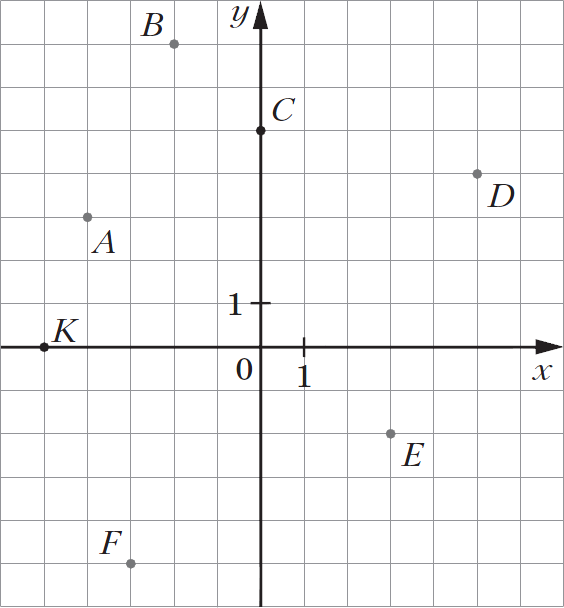 Порядок оценивания:7-10 баллов – 311- 16 баллов – 417 – 20 баллов – 5№ задания12345678910Кол-во баллов1112322233